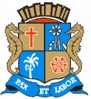 ESTADO DE SERGIPE PREFEITURA MUNICIPAL DE ARACAJUFUNDAT – Fundação Municipal de Formação para o TrabalhoAnexos I, II e III da Lei 4368/2013 (Lei que dispõe sobre nova organização básica da FUNDAT);Anexo único da Resolução nº 01/2013 do CONAD (Transformação de Cargos em Comissão no âmbito da FUNDAT); Artigo 2º da Lei 4.568/2014 (Lei que cria o CATE e dispõe sobre a nova organização básica da FUNDAT);Anexo único da Resolução nº 03/2015 do CONAD (Transforma e altera Cargos em Comissão no âmbito da FUNDAT); Data de Elaboração 27 de março de 2024.Rua João Pessoa, 127 - Centro Aracaju/Sergipe CEP: 49010-130 TEL. (79) 3179-1331 E-mail: trabalho@aracaju.se.gov.br site: www.aracaju.se.gov.br/fundatDENOMINAÇÃOSIMBOLOCARGOSOCUPADOSVAGOSVALORPresidenteSUBS.110R$ 16.967,10Diretora Administrativo e FinanceiroCCE-05110R$ 9.289,97Diretora de Empreendedorismo e CooperativismoCCE-05110R$ 9.289,97Diretor de Formação ProfissionalCCE-05110R$ 9.289,97Chefe da Assessoria de Planejamento e Desenvolvimento InstitucionalCCE-03110R$ 5.945,58Chefe da Assessoria de ComunicaçãoCCE-03110R$ 5.945,58Chefe de GabineteCCE-03110R$ 5.945,58Chefe da Procuradoria JurídicaCCE-03110R$ 5.945,58Assessor ExecutivoCCE - 01220R$ 3.805,15Coordenador Executivo de Central de Apoio ao Trabalhador e ao EmpreendedorCCE - 01220R$ 3.805,15Coordenador Executivo de Tecnologia da InformaçãoCCE - 01110R$ 3.805,15Assessor Técnico - AdministrativoCCS-08220R$ 3.503,33Assessor TécnicoCCS-07440R$ 2.782,48CoordenadorCCS-0713130R$ 2.782,48Assessor de Tecnologia da Informação IICCS-06110R$ 2.225,97Assistente de PresidenteCCS-06651R$ 2.225,97Assessor AdministrativoCCS-0515132R$ 1.780,78Assessor de ImprensaCCS- 05110R$ 1.780,78Assistente de DiretorCCS-0420911R$ 1.424,62AssessorCCS-04936R$ 1.424,62Assistente Serviço EspecialCCS-04101R$ 1.424,62Oficial de GabineteCCS-0413121R$ 1.424,62TOTAL987622